PRENAŠANJE PREDMETOV:POTREBUJEMO: dobro voljo in doma najdene predmete- NE KOZARCEV in KROŽNIKOV- vprašaj starše, kaj lahko vzameš. Igrico se bomo igrali bosi. Najprej označimo začetek in konec. Vmes postavimo rekvizite (mi smo uporabili čisto odpadno embalažo), okoli katerih bomo prenašali predmete. Za pladenj lahko uporabimo plastičen krožnik ali star delovni zvezek(LILI IN BINE 1). Na znak vzamem prvi predmet, ga postavim na svoj »pladenj« in ga nesem okrog ovir, čez cilj in ob strani nazaj. Dodam drugi predmet in zdaj okrog ovir nesem dva. Tako nadaljujem, dokler nimam na »pladnju« vseh pripravljenih predmetov. Zmaga tisti tekmovalec, ki: 1. Spoštuje pravila (5 točk) in 2. Ne izgubi s pladnja nobenega predmeta (3točke).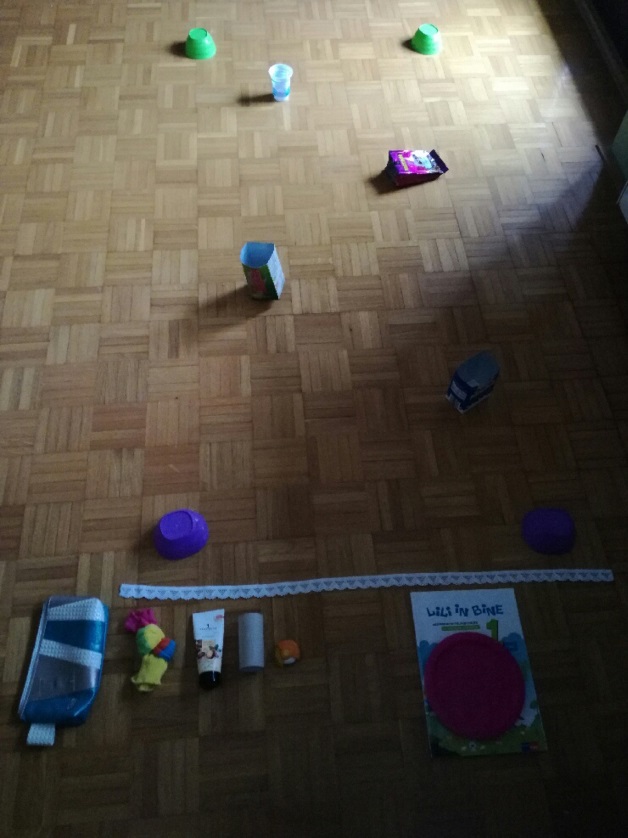 